CELEBRATING 175 YEARS OF THE SMITHSONIAN“Smithson to Smithsonian”“The Legacy of James Smithson”Virtual Panel DiscussionJuly 27, 2022, 5 pm ETs.si.edu/Smithson-event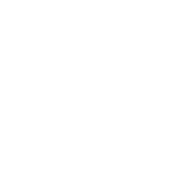 